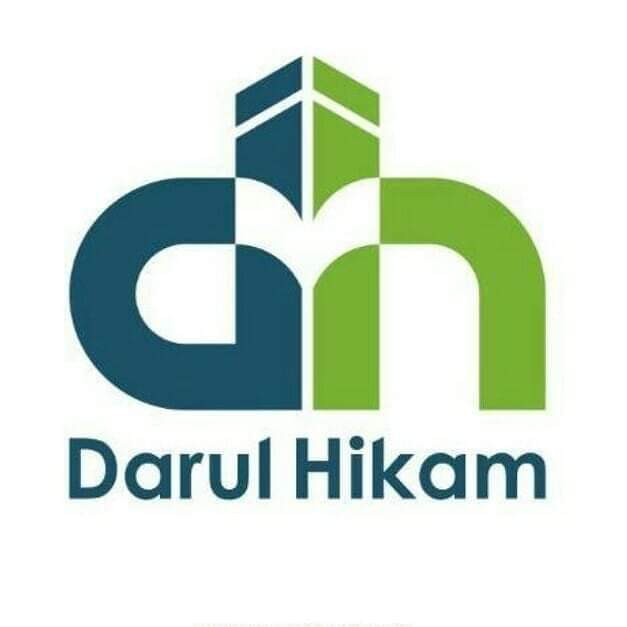 Sehubungan dengan ketentuan pemerintah yang tidak memungkin kami melakukan test PSB (Penerimaan Siswa Baru) dalam bentuk tatap muka langsung / Psikotes, maka dengan ini kami meminta Bpk/Ibu guru untuk dapat memberikan informasi terkait siswa dibawah ini.  Nama Lengkap	siswa	:Jenis Kelamin		:Lama Duduk di STK	:Sekolah			:Alamat			:Nama Guru		:Tgl Pengisian		:Lingkarilah jawaban (huruf a,b, atau c) yang sesuai dengan keadaan dan tingkah laku anak tersebut.Apakah Ibu/Bpk mendapat kesan, bahwa di sekolah anak tersebut merasa dirinya seperti tidak dirumahnya ?YaKurang lebihTidakApakah anak tersebut dapat menyesuaikan diri dengan baik bila ia menerima tugas baru ?Dapat menyesuaikan diri dengan baikKurang lebihTidak dapat menyesuaikan diriApakah dengan tanpa dirinya anak tersebut berbicara mengenai ibunya ?Tidak pernahKadang-kadangSeringkaliApak anak tersebut pemalu ?Berani pemaluPemaluSangat pemaluApakah anak tersebut menarik diri dari kesibukan kelompok ?Tidak pernahJarangSeringkaliApakah anak tersebut mencari bantuan dan pertolongan dari gurunya ?TidakKadang-kadangYaApakah anak tersebut ikut serta dalam permainan kelompok ?YaKadang-kadangTidakApakah anak tersebut suka jalan-jalan di kelas selama berlangsungnya pembelajaran ?Tidak pernahKadang-kadangSering kaliApakah anak tersebut dengan cara yang khusus berusaha menarik perhatian anak-anak lain ?TidakKadang-kadangJarangApakah anak tersebut ada kontak dengan anak –anak lain ?Ada kontak baikKontaknya lemahTidak ada kontakApakah pada umumnya anak tersebut mempunyai minat terhadap pekerjaanya ?YaKadang-kadangTidakApakah anak tersebut tidak berdiri sendiri dan meminta pertolongan gurunya ?TidakSedikitSelaluApakah anak tersebut dapat menyesuaikan diri dengan kolompok  kelasnya ?Dapat menyesuaikan diri dengan baikMenggangguTidak dapat menyesuaikan diriApakah anak tersebut dapat memusatkan perhatiana pada waktu mengerjakan tugasnya dan didalam bermain ?YaKadang-kadangYaApakah anak tersebut dengan cara khusus berusaha menarik perhatian guru ?TidakKadang-kadangYaApakah anak tersebut dapat mengikuti ketentuan-ketentuan suatu kelompok bermain ?Dapat mengikuti dengan baikMenggangguTidak dapat mengikutiApaakah anak tersebut berusaha untuk mendengarkan dengan penuh perhatian dan memberikan prestasi yang baik ?BanyakSedikitTidak sama sekaliApakah anak tersebut memperhatikan kebutuhan untuk berlindung dan bersandar kepada guru ?Tidak Mencari PendekatanYa, dan mengikat diriApakah pada minggu pertama anaka tersebut kelihatan diam ?Berbicara tanpa malu-maluBerbicara hanya jika ditanyaTidak berbicaraApakah anak tersebut memperhatikan arah di dalam melaksanakan prestasinya ? (ingin menyelesaikan sesuatu tugas yang telah dimulai)YaKadang-kadangTidakApakah anak tersebut mengikuti ajaran gurunya dan apakah hal itu berlangsung dengan tidak menentang ?Ya Tidak selaluTidakApakah bpk/ibu berpendapat, bahwa anak tersbut sudah mampu untuk sekolah ? (linkari jawaban yang paling sesuaiYaRagu-raguTidakHAL-HAL YANG MENCOLOKPilihlah (boleh lebih dari satu) hal-hal mencolok yang tampak pada anaka tersebut. ( bila ada hal-hal mencolok pada anak tersebut, tetapi tidak terdapat dalam daftar di bawah ini, harap di tulis di bwah daftar : KidalMengisap jempolMenggigit – gigit kukuBerkaca mataCengengPerengekTidak patuhMasih senang bermain-mainPelamunPemalasJorok Sakit-sakitanTamapk seperti kanak-kanakPendenganran kurang baikPenglihatan kurang baikSangat banyak bergerakSangat lambanPenakutCepat lelahLalaiSangat pemalasGangguan berbicaraGagap“lispelan” Keras kepala Gangguan dalam motorik……………..Bandung, ………………………………………. 2020/2021Wali Kelas,………………………………………………………..